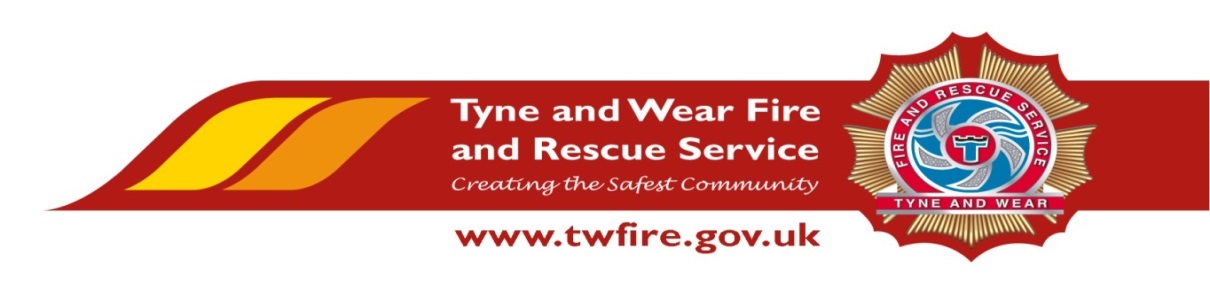 Community Relationship Manager - Fixed Term until 20 December 2019                        	     Starting salary of £32,029 + Benefits 	We have an exciting opportunity for an experienced Community Relationship Manager to build and maintain positive and professional relationships with diverse communities across the Tyne and Wear area and work towards promoting equality of opportunity in the delivery of the Authority’s services.The Service values and respects the diversity of its employees, and aims to recruit a workforce that represents the communities we serve. We welcome applications irrespective of people’s race, disability, gender, sexual orientation, religion or belief, age, gender identity, marriage and civil partnership, pregnancy and maternity.This role will be responsible for engaging with underrepresented groups to advance Community Safety and promote the Service as an employer of choice, whilst ensuring the Authority consults and communicates effectively with underrepresented groups throughout the Tyne and Wear area. Required Skills/Experience:  Knowledge of:- The local community and the needs of its diverse groups.Budget preparation and management.The wider developments and issues effecting Community Safety.Experience of:-Working and building networks with individuals, groups and organisations from a variety of backgrounds and cultures. Managing both people and process.Producing and reporting on information.The Service values and respects the diversity of its employees, and aims to recruit a workforce that represents the communities we serve. We welcome applications irrespective of people’s race, disability, gender, sexual orientation, religion or belief, age, gender identity, marriage and civil partnership, pregnancy and maternity.What we can offer youTyne and Wear Fire and Rescue Service Headquarters are based in a purpose build office in Washington, with ample free parking and easy access from the A1 and A19. On site facilities include catering facilities and an onsite gym. The role also benefits from an attractive package, including up to 22 days holiday and public holidays, Local Government Pension Scheme and access to a range of social and volunteering opportunities. Closing Date: Tuesday 09 April 2019 at 0900 hoursInterviews: Monday 15 April 2019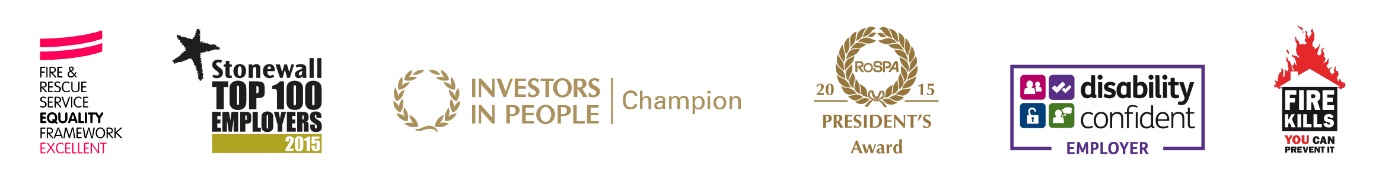 